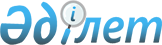 Об утверждении Правил оказания жилищной помощи малоообеспеченным семьям (гражданам) по Меркенскому району
					
			Утративший силу
			
			
		
					Решение маслихата Меркенского района Жамбылской области от 29 марта 2011 года № 42-7. Зарегистрировано Меркенским управлением юстиции 22 апреля 2011 года за № 6-6-93. Утратило силу решением маслихата Меркенского района Жамбылской области от 5 декабря 2012 года № 9-5      Утратило силу решением маслихата Меркенского района Жамбылской области от 5 декабря 2012 года № 9-5

      В соответствии со статьей-97 Закона Республики Казахстан от 16 апреля 1997 года «О жилищных отношениях», Постановлением Правительства Республики Казахстан от 30 декабря 2009 года № 2314 «Об утверждении Правил предоставления жилищной помощи» районный маслихат РЕШИЛ:



      1.Утвердить прилагаемые Правила предоставления жилищной помощи малообеспеченным семьям (гражданам) по Меркенскому району.



      2.Признать утратившим силу решение районного маслихата от 2 августа 2010 года № 37-5 «О внесении изменения в решение Меркенского районного маслихата от 26 марта 2008 года № 7-19 «Об утверждении Правил единовременного предоставления жилищной помощи для оказания коммунальных услуг малообеспеченным семьям (гражданам)» (зарегистрован в реестре государственной регистрации № 6-6-84 опубликован в районной газете «Меркенский вестник» 10 сентября 2010 года № 114 – 115)



      3.Настоящее решение вступает в силу со дня государственной регистрации в органах Юстиции и вводится в действие по истечение десяти календарных дней после дня его первого официального опубликования.      Председатель сессии                        Секретарь районного

      районного маслихата                        маслихата

      А.А.Ландик                                 Т.Олжабай 

Утверждены решением маслихата

Меркенского района от 29 марта

2011 года № 42 – 7.  

Правила оказания жилищной помощи малообеспеченным семьям (гражданам) по Меркенскому району 1. Общие положения

      1. Настоящие Правила оказания жилищной помощи малообеспеченным семьям (гражданам) по Меркенскому району (далее- Правила) разработаны в соответствии со статьей-97 Закона Республики Казахстан от 16 апреля 1997 года «О жилищных отношениях», постановлением Правительства Республики Казахстан от 30 декабря 2009 года № 2314 «Об утверждении Правил предоставления жилищной помощи» (далее- Правила предоставления жилищной помощи, утвержденные Правительством Республики Казахстан).



      2. Жилищная помощь предоставляется за счет средств местного бюджета малообеспеченным семьям (гражданам), постоянно проживающим в Меркенском районе.

      Жилищная помощь оказывается по предъявленным счетам поставщиков услуг за квартал, предшествовавший кварталу обращения.



      3. Назначение жилищной помощи осуществляется уполномоченным органом – государственным коммунальным учреждением «Отдел занятости и социальных программ акимата Меркенского района.      Сноска. Пункт 3 с изменениями, внесенными решением Меркенского районного маслихата от 09.11.2011 № 47-5 .



      4. Жилищная помощь определяется как разница между суммой оплаты расходов на содержание жилого дома (жилого здания), потребление коммунальных услуг и услуг связи в части увеличения абонентской платы за телефон, подключенный к сети телекоммуникаций, арендной платы за пользование жилищем в пределах норм и предельно-допустимого уровня расходов семьи на эти цели.      Сноска. Пункт 4 с изменениями, внесенными решением Меркенского районного маслихата от 09.11.2011 № 47-5 .



      5. Жилищная помощь не назначается малообеспеченным семьям (гражданам), имеющим в частной собственности более одной единицы жилья (дома, квартиры) или сдающим жилые помещения в наем.

      Жилищная помощь не назначается малообеспеченным семьям (гражданам), имеющим трудоспособных лиц, которые не работают, не зарегистрированы в уполномоченных органах по вопросам занятости, кроме инвалидов, учащихся и студентов, слушателей и курсантов дневной формы обучения, включая магистратуру, а также граждан, занятых уходом за инвалидами I и II групп, детьми-инвалидами с детства до шестнадцати лет, лицами старше восьмидесяти лет, детьми в возрасте до трех лет. 

2. Размер и порядок оказания жилищной помощи      6. Для назначения жилищной помощи гражданин (семья) обращается в уполномлченный орган с заявлением и представляет документы, указанные в правилах предоставления жилищной помощи, утвержденных Правительством Республики Казахстан.

      Документы, необходимые для назначения жилищной помощи, предоставляются в копиях и подлинниках для сверки, после чего подлинники документов возвращаются заявителю.



      7. Размер жилищной помощи не может превышать сумму фактических расходов на оплату расходов на содержание жилого дома (жилого здания), потребления коммунальных услуг и услуг связи в части увеличения абонентской платы за телефон, подключенный к сети телекоммуникаций, арендной платы за пользование жилищем, арендованным местным исполнительным органом в частном жилищном фонде.      Сноска. Пункт 7 с изменениями, внесенными решением Меркенского районного маслихата от 09.11.2011 № 47-5 .



      8.Исключен решением Меркенского районного маслихата от 09.11.2011 № 47-5 



      9. Получатели жилищной помощи в течение десяти дней информируют уполномоченный орган о любых изменениях формы собственности жилья, состава семьи, совокупного дохода и других факторах, влияющих на размер жилищной помощи, а также о случаях неверного начисления жилищной помощи.



      10. Незаконно полученные суммы жилищной помощи подлежат возврату получателем в добровольном порядке, а в случае отказа – в судебном порядке.



      11. При назначении жилищной помощи учитываются следующие нормы площади жилья и потребления коммунальных услуг, обеспечиваемые компенсационными мерами:

      1) нормы площади жилья, обеспечиваемые компенсационными мерами: 

      для одиноких граждан – 30 квадратных метров, но не менее размера однокомнатной квартиры и не более фактически занимаемой площади;

      для семьи из двух и более человек – 18 квадратных метров на каждого члена семьи, но не более фактически занимаемой площади;

      2) нормы электроэнергии (в месяц):

      на семью от одного до пяти человек – 50 киловатт на каждого члена семьи;

      от пяти и более человек – 200 киловатт;

      3) нормы газа (в месяц):

      при наличии газового отопления - 7,88 кубических метров на 1 квадратных метр;

      при наличии газовой плиты – 22 кубических метров на одного человека;

      при наличии сжиженного газа – 8,2 килограмм на одного человека;       4) нормы твердого топлива (в отопительный период) -75,75 килограмм на 1 квадратный метр. 

3. Порядок выплаты жилищной помощи      12. Выплата жилищной помощи малообеспеченным семьям (гражданам) осуществляется уполномоченным органом через банки второго уровня. 

4. Заключительные положения      13. Отношения не урегулированные настоящими Правилами регулируются в соответствии с действующим законодательством Республики Казахстан.
					© 2012. РГП на ПХВ «Институт законодательства и правовой информации Республики Казахстан» Министерства юстиции Республики Казахстан
				